Life in Lockdown Diary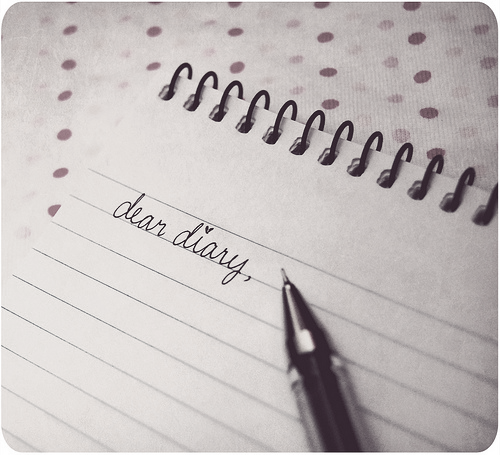 “We all make history and have stories to tell…sometimes these stories take place during extraordinary times. You can help make sure what is happening today will be remembered, and that people in future will know how you lived. You can be a history maker and a history keeper.”Carrie RonnanderKeep a diary of what you are doing during your time at home to look back on in years to come. You can either do this on Google Docs or Google Slides or on paper if this is not possible. You could include details about: what you and your family have been doingwhat sights and sounds you can hearthoughts and feelingshopes and fears